At BGEN Ltd, we pride ourselves in the quality of our work, products and services provided across the business. We ensure that all employees hold quality as a cultural value and endeavour to get things right first time, creating a sustainable business by satisfying our clients’ needs.This policy is driven by our vision to be recognised as the independent market leader in the provision of world class multi-disciplinary engineering services for our UK and international clients. We wish to develop the capabilities and skills of our people, as they are our greatest asset. With quality at the heart of what we do, we can achieve our company strategy and make the business stronger and more successful.  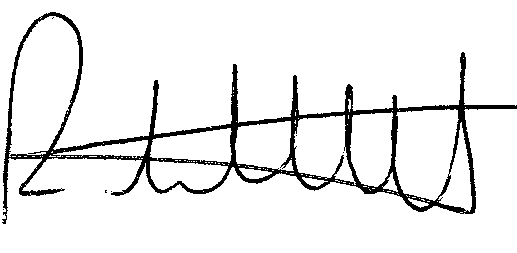 